ПРИЛОЖЕНИЕ № 4 к государственной программе Российской Федерации "Информационное общество (2011 - 2020 годы)"Ресурсное обеспечение мероприятий по развитию информационного общества в Российской Федерации на 2011-2013 годы и на период до 2020 года(млн. рублей, в ценах соответствующих лет)______________________1 Объем расходов указан в соответствии с проектом федерального бюджета на 2011 год и плановый период 2012 и 2013 годов. 2 Объем расходов будет уточнен после утверждения федерального бюджета на соответствующий финансовый год и плановый период.3 Объем расходов рассчитан экспертами на основе постановления Правительства Российской Федерации от 24 мая . № 365.4 Объем расходов рассчитан экспертами на основе распоряжения Правительства Российской Федерации от 3 июля . № 871-р.5 Объем расходов рассчитан экспертами на основе анализа развития отрасли информационных технологий.____________ПРИЛОЖЕНИЕ № 5к государственной программеРоссийской Федерации"Информационное общество(2011 - 2020 годы)"О Б Ъ Е М Ыфинансирования подпрограмм государственной программы Российской Федерации "Информационное общество (2011 - 2020 годы)" в 2011 - 2013 годах по направлениям расходов (млн. рублей, в ценах соответствующих лет)_____________ПРИЛОЖЕНИЕ № 6к государственной программеРоссийской Федерации"Информационное общество(2011 - 2020 годы)"О Б Ъ Е М Ыфинансирования подпрограмм государственной программы Российской Федерации "Информационное общество (2011 - 2020 годы)" в 2011 - 2013 годах по соисполнителям (млн. рублей, в ценах соответствующих лет)-----------------------------------------------------------------------------------------------------------------------Российский портал информатизации образования содержит: законодательные и нормативные правовые акты государственного регулирования информатизации образования, федеральные и региональные программы информатизации сферы образования, понятийный аппарат информатизации образования, библиографию по проблемам информатизации образования, по учебникам дисциплин цикла Информатика, научно-популярные, документальные видео материалы и фильмы, периодические издания по информатизации образования и многое другое.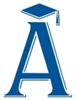 2011 год2012 год2013 год2014 - 2020 годыВсегоСредства федерального бюджета - всего1231001231001231009187001288000в том числе:средства федерального бюджета, предусмотренные на реализацию мероприятий государственной программы Российской Федерации "Информационное общество (2011 - 2020 годы)"310013100131001787002880002средства федерального бюджета, предусмотренные на реализацию мероприятий по использованию информационно-коммуникационных технологий в деятельности федеральных органов государственной власти31200001200001200008400001200000Средства консолидированных бюджетов субъектов Российской Федерации4500005000050000350000500000Средства внебюджетных источников 520000020000020000014000002000000Подпрограмма2011 год2011 год2011 год2011 год2012 год2012 год2012 год2012 год2013 год2013 год2013 год2013 годПодпрограммавсегоГКВНИРпрочиевсегоГКВНИРпрочиевсегоГКВНИРпрочие1.Качество жизни граждан и условия развития бизнеса в информационном обществе885-25860840-15825844-158292.Электронное государство и эффективность государственного управления1389-7513141437-3514021369-3513343.Российский рынок информационных и телекоммуникационных технологий292-55237295-55240314-452694.Базовая инфраструктура информационного общества------------5.Безопасность в информационном обществе258-49209252-18234277--2776.Цифровой контент и культурное  наследие276-16260276-8268296--296Всего3100-22028803100-13129693100-953005Главные распорядители бюджетных средствВсегоВ том числеВ том числеВ том числеГлавные распорядители бюджетных средствВсего2011 год2012 год2013 годПодпрограмма 1. Качество жизни граждан и условия развития бизнеса в информационном обществеПодпрограмма 1. Качество жизни граждан и условия развития бизнеса в информационном обществеПодпрограмма 1. Качество жизни граждан и условия развития бизнеса в информационном обществеПодпрограмма 1. Качество жизни граждан и условия развития бизнеса в информационном обществеПодпрограмма 1. Качество жизни граждан и условия развития бизнеса в информационном обществеВсего по подпрограмме2569885840844в том числе:Минкомсвязь России1185433383369Минэкономразвития России1384452457475Подпрограмма 2. Электронное государство и эффективность государственного управленияПодпрограмма 2. Электронное государство и эффективность государственного управленияПодпрограмма 2. Электронное государство и эффективность государственного управленияПодпрограмма 2. Электронное государство и эффективность государственного управленияПодпрограмма 2. Электронное государство и эффективность государственного управленияВсего по подпрограмме4195138914371369в том числе:Минкомсвязь России1941609657675Минэкономразвития России2151305035Минобрнауки России1492010029ФСО России1890630630630Подпрограмма 3. Российский рынок информационных и телекоммуникационных технологийПодпрограмма 3. Российский рынок информационных и телекоммуникационных технологийПодпрограмма 3. Российский рынок информационных и телекоммуникационных технологийПодпрограмма 3. Российский рынок информационных и телекоммуникационных технологийПодпрограмма 3. Российский рынок информационных и телекоммуникационных технологийВсего по подпрограмме901292295314в том числе:Минкомсвязь России621187205229Минэкономразвития России205557575Минобрнауки России75501510Подпрограмма 4. Базовая инфраструктура информационного обществаПодпрограмма 4. Базовая инфраструктура информационного обществаПодпрограмма 4. Базовая инфраструктура информационного обществаПодпрограмма 4. Базовая инфраструктура информационного обществаПодпрограмма 4. Базовая инфраструктура информационного обществаВсего по подпрограмме----Подпрограмма 5. Безопасность в информационном обществеПодпрограмма 5. Безопасность в информационном обществеПодпрограмма 5. Безопасность в информационном обществеПодпрограмма 5. Безопасность в информационном обществеПодпрограмма 5. Безопасность в информационном обществеВсего по подпрограмме787258252277в том числе:Минкомсвязь России496161155180ФСБ России291979797Подпрограмма 6. Цифровой контент и культурное наследиеПодпрограмма 6. Цифровой контент и культурное наследиеПодпрограмма 6. Цифровой контент и культурное наследиеПодпрограмма 6. Цифровой контент и культурное наследиеПодпрограмма 6. Цифровой контент и культурное наследиеВсего по подпрограмме848276276296в том числе:Минкомсвязь России848276276296Итого по Программе9300310031003100